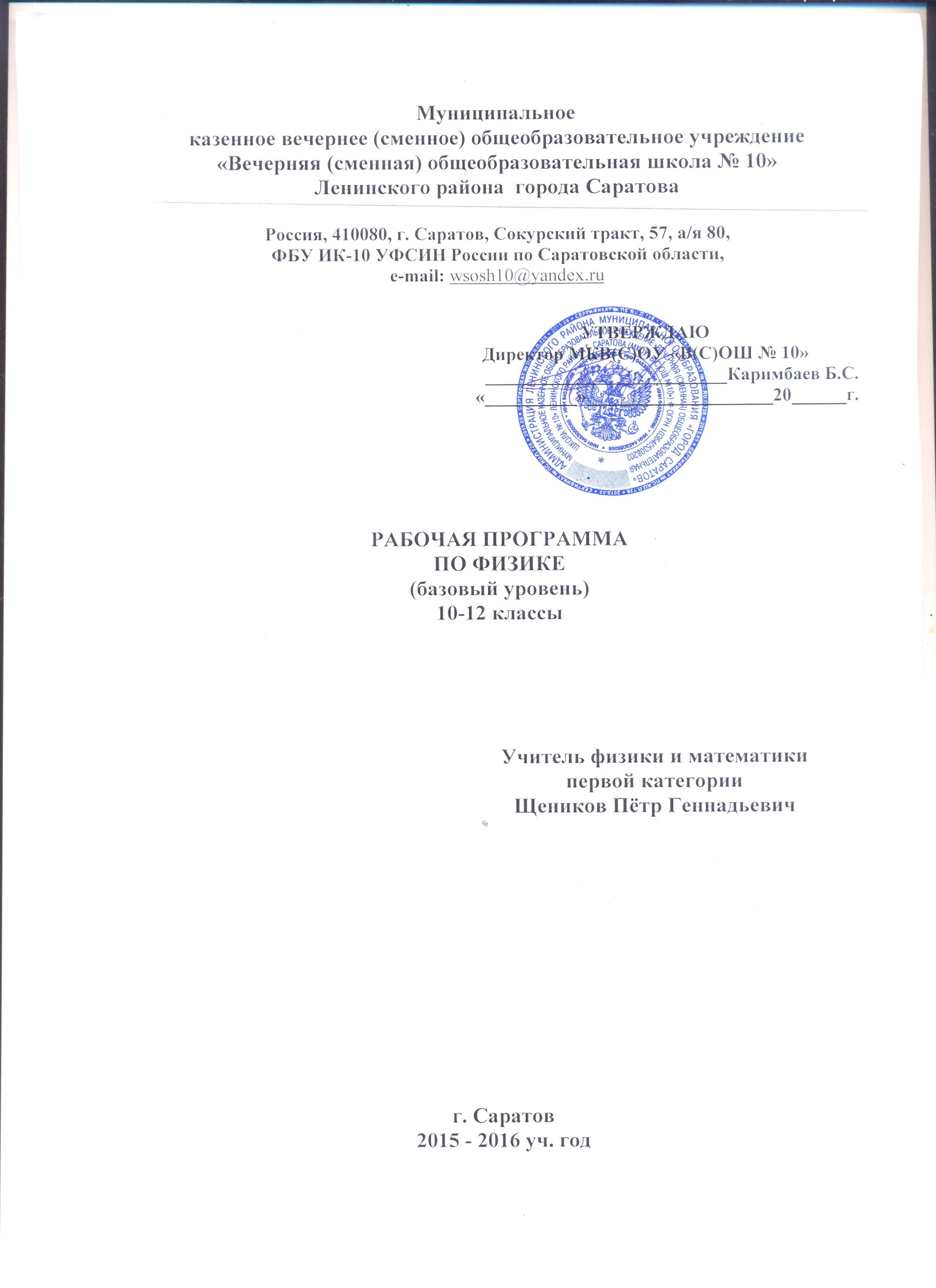 СодержаниеI. Пояснительная запискаРабочая программа составлена в соответствии с требованиями федерального компонента Государственного стандарта среднего (полного) общего образования, разработана на основе примерной  программы среднего (полного) общего образования по физике 10-11 классы (базовый уровень) и  авторской программы  Г.Я. Мякишева по физике 10-11 классов базового уровня.Программа обеспечена УМК по физике для 10–12-х классов автора Г.Я. Мякишева (базовый уровень).На реализацию программы отводится 208 часов.Общая характеристика учебного предмета «Физика»Физика как наука о наиболее общих законах природы, выступая в качестве учебного предмета в школе, вносит существенный вклад в систему знаний об окружающем мире. Она раскрывает роль науки в экономическом и культурном развитии общества, способствует формированию современного научного мировоззрения. Для решения задач формирования основ научного мировоззрения, развития интеллектуальных способностей и познавательных интересов школьников в процессе изучения физики основное внимание следует уделять не передаче суммы готовых знаний, а знакомству с методами научного познания окружающего мира, постановке проблем, требующих от учащихся самостоятельной деятельности по их разрешению. Значение физики как составной части общего образовании состоит в том, что она вооружает ученика научным методом познания, позволяющим получать объективные знания об окружающем мире.Знание физических законов необходимо для изучения химии, биологии, физической географии, ОБЖ.Курс физики в примерной программе среднего (полного) общего образования структурируется на основе физических теорий: механики, молекулярной физики, электродинамики, электромагнитных колебаний и волн, квантовой физики.Особенностью предмета «Физика» в учебном плане образовательной школы является и тот факт, что овладение основными физическими понятиями и законами на базовом уровне стало необходимым практически каждому человеку в современной жизни.Цели изучения предмета «Физика»Изучение физики в средних (полных) образовательных учреждениях на базовом уровне направлено на достижение следующих целей:освоение знаний о фундаментальных физических законах и принципах, лежащих в основе современной физической картины мира; наиболее важных открытиях в области физики, оказавших определяющее влияние на развитие техники и технологии; методах научного познания природы; овладение умениямипроводить наблюдения, планировать и выполнять эксперименты, выдвигать гипотезы и строить модели, применять полученные знания по физике для объяснения разнообразных физических явлений и свойств веществ; практического использования физических знаний; оценивать достоверность естественнонаучной информации;развитие познавательных интересов, интеллектуальных и творческих способностей в процессе приобретения знаний и умений по физике с использованием различных источников информации и современных информационных технологий;воспитание убежденности в возможности познания законов природы; использования достижений физики на благо развития человеческой цивилизации; необходимости сотрудничества в процессе совместного выполнения задач, уважительного отношения к мнению оппонента при обсуждении проблем естественнонаучного содержания; готовности к морально-этической оценке использования научных достижений, чувства ответственности за защиту окружающей среды;использование приобретенных знаний и уменийдля решения практических задач повседневной жизни, обеспечения безопасности собственной жизни, рационального природопользования и охраны окружающей среды.Изучение физики в 10-12-м классах на базовом уровне знакомит учащихся с основами физики и её применением, влияющим на развитие цивилизации. Понимание основных законов природы и влияние науки на развитие общества — важнейший элемент общей культуры.Физика как учебный предмет важна и для формирования научного мышления: на примере физических открытий учащиеся постигают основы научного метода познания. При этом целью обучения должно бытьпонимание основных физических явлений и их связей с окружающим миром.Главное отличие курса физики старших классов от курса физики основной школы состоит в том, что в основной школе изучались физические явления, а в 10-12-м классах изучаются основы физических теорий и важнейшие их применения. При изучении каждой учебной темы надо сфокусировать внимание учащихся на центральной идее темы и её практическом применении. Только в этом случае будет достигнуто понимание темы и осознана её ценность — как познавательная, так и практическая. Во всех учебных темах необходимо обращать внимание на взаимосвязь теории и практики.Общеучебные умения, навыки и способы деятельностиРабочая программа предусматривает формирование у учащихся общеучебных умений и навыков, универсальных способов деятельности и ключевых компетенций. Приоритетами для учащихся курса физики на этапе основного общего образования являются:Познавательная деятельность:использование для познания окружающего мира различных естественно-научных методов: наблюдения, измерения, эксперимента, моделирования;формирование умений различать факты, гипотезы, причины, следствия, доказательства, законы, теории;овладение адекватными способами решения теоретических и экспериментальных задач;приобретение опыта выдвижения гипотез для объяснения известных фактов и экспериментальной проверки выдвигаемых гипотез.Информационно-коммуникативная деятельность:владение монологической и диалогической речью. Способность понимать точку зрения собеседника и  признавать право на иное мнение;использование для решения познавательных и коммуникативных задач различных источников информации.Рефлексивная деятельность:владение навыками контроля и оценки своей деятельности, умением предвидеть возможные результаты своих действий;организация учебной деятельности: постановка цели, планирование, определение оптимального соотношения цели и средств.II. Основное содержание курса «Физика»                                                        10 класс (70ч, 2ч в неделю)
    Физика и научный метод познания (1ч)Что и как изучает физика? Научный метод познания. Наблюдение, научная гипотеза и эксперимент. Научные модели и научная идеализация. Границы применимости физических законов и теорий. Принцип соответствия. Современная физическая картина мира. Где используются физические знания и методы?
Механика (33ч)Кинематика (11ч)Система отсчёта. Материальная точка. Когда тело можно считать материальной точкой? Траектория, путь и перемещение.Мгновенная скорость. Направление мгновенной скорости при криволинейном движении. Векторные величины и их проекции. Сложение скоростей. Прямолинейное равномерное движение.Ускорение. Прямолинейное равноускоренное движение. Скорость и перемещение при прямолинейном равноускоренном движении.Криволинейное движение. Движение тела, брошенного под углом к горизонту. Равномерное движение по окружности. Основные характеристики равномерного движения по окружности. Ускорение при равномерном движении по окружности.Динамика (6ч)Закон инерции и явление инерции. Инерциальные системы отсчёта и первый закон Ньютона. Место человека во Вселенной. Геоцентрическая система мира. Гелиоцентрическая система мира.Взаимодействия и силы. Сила, ускорение, масса. Второй закон Ньютона. Примеры применения второго закона Ньютона. Третий закон Ньютона. Примеры применения третьего закона Ньютона.Принцип относительности Галилея.Силы в механике (6 ч)Закон всемирного тяготения. Гравитационная постоянная. Сила тяжести. Сила упругости. Закон Гука. Движение под действием сил всемирного тяготения. Движение искусственных спутников Земли и космических кораблей. Первая космическая скорость. Вторая космическая скорость.Вес и невесомость. Вес покоящегося тела. Вес тела, движущегося с ускорением.Силы трения. Сила трения скольжения. Сила трения покоя. Сила трения качения. Сила сопротивления в жидкостях и газах.Законы сохранения в механике (10ч)Импульс. Закон сохранения импульса. Реактивное движение. Освоение космоса.Механическая работа. Мощность. Работа сил тяжести, упругости и трения.Механическая энергия. Потенциальная энергия. Кинетическая энергия. Закон сохранения энергии.Лабораторная работа№1 Изучение закона сохранения механической энергии.                         Молекулярная физика. Тепловые явления. (27ч)
     Молекулярная физика (20ч)Основные положения молекулярно-кинетической теории. Основная задача молекулярно-кинетической теории. Количество вещества.Температура и её измерение. Абсолютная шкала температур.Газовые законы. Изопроцессы. Уравнение состояния газа. Уравнение Менделеева-Клапейрона.Основное уравнение молекулярно-кинетической теории. Абсолютная температура и средняя кинетическая энергия молекул. Скорости молекул.Состояния вещества. Сравнение газов, жидкостей и твёрдых тел. Кристаллы, аморфные тела и жидкости.Основы термодинамики (7ч)Внутренняя энергия. Способы изменения внутренней энергии. Количество теплоты. Первый закон термодинамики.Тепловые двигатели. Холодильники и кондиционеры.Второй закон термодинамики. Необратимость процессов и второй закон термодинамики.           Экологический и энергетический кризис. Охрана окружающей среды.Фазовые переходы. Плавление и кристаллизация. Испарение и конденсация. Кипение.          Влажность, насыщенный и ненасыщенный пар.Основы электродинамики (47ч)Электростатика (9ч)Природа электричества. Роль электрических взаимодействий. Два рода электрических зарядов. Носители электрического заряда.Взаимодействие электрических зарядов. Закон Кулона.Электрическое поле.Напряжённость электрического поля. Линии напряжённости. Проводники и диэлектрики в электростатическом поле.Потенциал электростатического поля и разность потенциалов. Связь между разностью потенциалов и напряжённостью электростатического поля.Электроёмкость. Конденсаторы. Энергия электрического поля.11 класс (70ч, 2ч в неделю)Законы постоянного тока (13ч)Электрический ток. Источники постоянного тока. Сила тока. Действия электрического тока.
Электрическое сопротивление и закон Ома для участка цепи. Последовательное и параллельное соединения проводников. Измерения силы тока и напряжения.Работа тока и закон Джоуля — Ленца. Мощность тока.ЭДС источника тока. Закон Ома для полной цепи. Передача энергии в электрической цепи.Лабораторные работы№1Сборка электрической цепи и расчет сопротивления участка цепи.№2 Изучение последовательного и параллельного соединения проводников.№3 Измерение ЭДС и внутреннего сопротивления источника тока.	Электрический ток в различных средах (10ч)Электрический ток в металлах, жидкостях, газах и вакууме. Плазма. Полупроводники. Собственная и примесная проводимости полупроводников. Полупроводниковый диод. Полупроводниковые приборы. Магнитное поле  (9ч)Магнитное поле. Магнитная индукция. Взаимодействие магнитов. Взаимодействие проводников с токами и магнитами. Взаимодействие проводников с токами. Связь между электрическим и магнитным взаимодействием. Гипотеза Ампера.Действие магнитного поля на проводник с током и на движущиеся заряженные частицы.Лабораторная  работа              №4 Наблюдение действия магнитного поля на проводник с током.
              Электромагнитнаяиндукция (6ч)Явление электромагнитной индукции. Закон электромагнитной индукции. Правило Ленца. Явление самоиндукции. Индуктивность. Энергия магнитного поля.Лабораторная  работа№5 Изучение явления электромагнитной индукции.Колебания и волны (32ч)Механические колебания. Электромагнитные колебания. (20ч)Свободные и вынужденные колебания. Гармонические колебания. Фаза колебания.Вынужденные колебания. Резонанс.Колебательный контур. Период свободных электрических колебаний. Переменный электрический ток. Активные, индуктивные и относительные сопротивления. Резонанс в электрической цепи. Автоколебания.Генерирование электрической энергии. Трансформаторы. Производство и использование электроэнергии. Передача электроэнергии. Эффективное использование энергии.Механические волны. Электромагнитные волны. (12ч)Механические волны. Основные характеристики и свойства волн. Поперечные и продольные волны.Звуковые волны. Высота, громкость и тембр звука. Акустический резонанс. Ультразвук и инфразвукЧто такое электромагнитные волны. Экспериментальное обнаружение электромагнитных волн. Передача информации с помощью электромагнитных волн. Изобретение радио и принципы радиосвязи. Радиолокация. Генерирование и излучение радиоволн. Передача и приём радиоволн. Телевидение. Перспективы электронных средств связи.12 класс (68ч, 2ч в неделю)Оптика (25ч)Световые волны (17ч)Природа света. Скорость света. Развитие представлений о природе света. Отражение и преломление света.Линзы. Построение изображений в линзах. Глаз и оптические приборы.Световые волны. Дисперсия. Интерференция. Дифракция. Дифракционная решетка. Поляризация света. Поперечность световых волн.Лабораторные работы№1 Определение показателя преломления стекла.№2 Измерение длины световой волныЭлементы теории относительности (3ч)Законы электродинамики и принцип относительности. Постулаты теории относительности. Относительность одновременности. Основные свойства, вытекающие из постулатов теории относительности. Зависимость массы от скорости. Динамика. Связь между массой и энергией.Излучение и спектры (5ч)Виды излучений. Источники света. Спектры и спектральные аппараты. Виды спектров. Спектральный анализ. Инфракрасное и ультрафиолетовое излучение. Рентгеновское излучение. Шкала электромагнитных волн. Квантовая физика (29ч)Световые кванты (7ч)Зарождение квантовой теории.Фотоэффект. Теория фотоэффекта. Фотоны. Применение фотоэффекта. Давление света. Химическое действие света. Атомная физика (4 ч)Строение атома. Опыты Резерфорда. Квантовые постулаты Бора. Модель атома водорода по Бору. Трудности теории Бора. Квантовая механика. Лазеры. Физика атомного ядра (18ч)Методы наблюдения и регистрации элементарных частиц. Открытие радиоактивности. Альфа-, бета- и гамма-излучения. Радиоактивное превращение. Закон радиоактивного распада. Изотопы. Открытие нейтрона. Строение атомного ядра. Энергия связи. Ядерная реакция. Деление ядер урана. Цепная ядерная реакция. Ядерный реактор. Термоядерная реакция. Биологическое действие радиоактивных излучений. Элементарные частицы.Астрономия (7ч)Размеры Солнечной системы. Солнце. Источник энергии Солнца. Строение Солнца.Природа тел Солнечной системы. Планеты земной группы. Планеты-гиганты. Малые тела Солнечной системы. Происхождение Солнечной системы.Разнообразие звёзд. Расстояния до звёзд. Светимость и температура звёзд. Судьбы звёзд.Наша Галактика — Млечный путь. Другие галактики.Происхождение и эволюция Вселенной. Разбегание галактик. Большой взрыв.Значение физики для объяснения мира и развития производственных сил общества (1ч)Единая физическая картина мира. Механическая картина мира. Электромагнитная картина мира. Единство строения материи. Современная физическая картина мира. Научное мировозрение.Повторение с обобщением (6ч)III.Требования к уровню подготовки выпускниковВ результате изучения физики на базовом уровне учащийся должензнать/пониматьсмысл понятий: физическое явление, гипотеза, закон, теория, вещество, взаимодействие, электромагнитное поле, волна, фотон, атом, атомное ядро, ионизирующие излучения, планета, звезда, галактика, Вселенная;смысл физических величин: скорость, ускорение, масса, сила,  импульс, работа, механическая энергия, внутренняя энергия, абсолютная температура, средняя кинетическая энергия частиц вещества, количество теплоты, элементарный электрический заряд;смысл физических законов: классической механики, всемирного тяготения, сохранения энергии, импульса и электрического заряда, термодинамики, электромагнитной индукции, фотоэффекта; вклад российских и зарубежных ученых оказавших наибольшее влияние на развитие физики.уметьописывать и объяснять физические явления и свойства тел: движение небесных тел и искусственных спутников Земли; свойства газов, жидкостей и твердых тел; электромагнитную индукцию, распространение электромагнитных волн; волновые свойства света; излучение и поглощение света атомом; фотоэффект;отличать гипотезы от научных теорий; делать выводы на основе экспериментальных данных; приводить примеры, показывающие, что: наблюдения и эксперимент являются основой для выдвижения гипотез и теорий, позволяют проверить истинность теоретических выводов; физическая теория дает возможность объяснять известные явления природы и научные факты, предсказывать еще неизвестные явления;приводить примеры практического использования физических знаний: законов механики, термодинамики и электродинамики в энергетике; различных видов электромагнитных излучений для развития радио и телекоммуникаций, квантовой физики в создании ядерной энергетики, лазеров;воспринимать и на основе полученных знаний самостоятельно оценивать информацию, научно-популярных статьях;использовать приобретенные знания и умения в практической деятельности и повседневной жизни для:обеспечения безопасности жизнедеятельности в процессе использования транспортных средств, бытовых электроприборов, средств радио- и телекоммуникационной связи;оценки влияния на организм человека и другие организмы загрязнения окружающей среды;рационального природопользования и защиты окружающей среды.IV. Тематическое планирование учебного предмета «Физика»Тематическое планирование 10-е классы (70 часов. 2 ч/нед.)Тематическое планирование 11-е классы (70 часов. 2 ч/нед.)Тематическое планирование 12-е классы (68 часов. 2 ч/нед.)                   Условные  обозначенияКомбинированный урок (КУ).Урок усвоения новых знаний учащихся (УУЗ).Урок закрепления изучаемого материала (УЗМ).Урок повторения (УП).Урок систематизации и обобщения нового материала (УС и О).Урок проверки и оценки знаний (УП и ОЗ).V.Материально-техническое обеспечение предмета	Для реализации программы учебного предмета «Физика» имеется учебный кабинет.	Оборудование учебного кабинета:- рабочее место преподавателя;- посадочные места по количеству обучающихся.	Технические средства обучения: - мультимедийный проектор;- персональный компьютер (ноутбук);- экранно-звуковые средства;- аудиовизуальные средства – схемы и рисунки к лекциям в виде слайдов и электронных презентаций.VI.Используемая литература. Интернет- ресурсы          Используемая литература:Мякишев Г.Я. Физика: учеб.для 10кл. общеобразоват. учреждений / Г.Я. Мякишев, Б.Б. Буховцев,Н.Н. Сотский – М.: Просвещение, 2012.Мякишев Г.Я. Физика: учеб.для 11кл. общеобразоват. учреждений / Г.Я. Мякишев, Б.Б. Буховцев, В.Н. Чаругин – М.: Просвещение, 2013.Рымкевич А.П. Физика «Задачник» 10-11 класс. М.; Дрофа 2012.Монастырский Л.М. Тесты по физике. М.; Издательский центр «Маар Т» 2007.Тулькибаева Н.Н., Пушкарев А.Э.  ЕГЭ. Физика. Тестовые задания. 10-11 класс. - М.: Просвещение, 2004.Физика: ежемесячный научно-методический журнал издательства «Первое сентября».CD- диск (VIDEOUROKI.NET), «Физика 10-11», Видео-уроки, презентации, тесты (Тестовые варианты)Интернет- ресурсы:
www.fcior.edu.ru (Федеральный центр информационно-образовательных ресурсов). 
wwww.dic.academic.ru (Академик. Словари и энциклопедии). 
www.booksgid. com (ВоокsGid. Электронная библиотека). 
www.globalteka.ru (Глобалтека. Глобальная библиотека научных ресурсов). 
www.window.edu.ru (Единое окно доступа к образовательным ресурсам). 
www.st-books.ru (Лучшая учебная литература). 
www.school. edu. ru (Российский образовательный портал. Доступность, качество, эффективность). 
www.ru/book (Электронная библиотечная система). 
www.alleng.ru/edu/phys.htm (Образовательные ресурсы Интернета — Физика). 
www.school-collection.edu. ru (Единая коллекция цифровых образовательных ресурсов). 
https//fiz.1september. ru (учебно-методическая газета «Физика»). 
www.n-t.ru/nl/fz (Нобелевские лауреаты по физике). 
www.nuclphys.sinp.msu.ru (Ядерная физика в Интернете). 
www.college. ru/fizika (Подготовка к ЕГЭ). 
www.kvant.mccme.ru (научно-популярный физико-математический журнал «Квант»). 
www. yos. ru/natural-sciences/html (естественно-научный журнал для молодежи «Путь в науку»).№ п/пСодержание программы   Стр.IПояснительная записка3IIОсновное содержание курса6IIIТребования к уровню подготовки выпускников10IVТематическое планирование11VМатериально-техническое обеспечение предмета20VIИспользуемая литература. Интернет- ресурсы.2010 класс11 класс12 классВсего часов707068Количество часов в неделю222Количество плановых контрольных работ544Количество лабораторных работ162ТемаКоличество часовКонтрольные работыЛаборатор-ные работы10 класс10 класс10 класс10 классВВЕДЕНИЕ. Физика и методы научного познания.1МЕХАНИКА3321Кинематика111Динамика  61Силы в механике61Законы сохранения в механике. 1011МОЛЕКУЛЯРНАЯ ФИЗИКА. ТЕПЛОВЫЕ ЯВЛЕНИЯ.272Молекулярная физика.201Основы термодинамики.71ОСНОВЫ ЭЛЕКТРОДИНАМИКИ4735Электростатика.9111 класс11 класс11 класс11 классЗаконы постоянного тока1313Электрический ток в различных средах101Магнитное поле911Электромагнитная индукция61КОЛЕБАНИЯ И ВОЛНЫ3221Механические колебания. Электромагнитные колебания.2011Механические волны. Электромагнитные волны.12112 класс12 класс12 класс12 классОПТИКА2512Световые волны1712Элементы теории относительности3Излучение и спектры5КВАНТОВАЯ ФИЗИКА292Световые кванты71Атомная физика4Физика атомного ядра181АСТРОНОМИЯ7Значение физики для объяснения мира и развития производственных сил общества1ПОВТОРЕНИЕ С ОБОБЩЕНИЕМ61ИТОГО208139Номер урока          Наименование разделов и тем учебных занятийКолич. часовВид занятийВид занятийВид занятийТип урокаНомер урока          Наименование разделов и тем учебных занятийКолич. часовУрокЛабораторная работаКонтроль-ная работа Тип урока1Введение. Что изучает физика. Физические явления. Наблюдения и опыты.1+КУ                                                      МЕХАНИКА.                                                              (33 ч)                                                      МЕХАНИКА.                                                              (33 ч)                                                      МЕХАНИКА.                                                              (33 ч)                                                      МЕХАНИКА.                                                              (33 ч)                                                      МЕХАНИКА.                                                              (33 ч)                                                      МЕХАНИКА.                                                              (33 ч)                                                      МЕХАНИКА.                                                              (33 ч)                                               Кинематика.112Механическое движение. Способы описания движения. Перемещение.1+УУЗ3Скорость. Уравнение равномерного прямолинейного движения.1+УУЗ4Мгновенная скорость. Сложение скоростей.1+КУ5Урок решения задач. Мгновенная скорость.1+УЗМ6Ускорение. Единица ускорения.1+УУЗ7Движение с постоянным ускорением.1+КУ8Урок решения задач. Движение с постоянным ускорением.1+УЗМ9Свободное падение тел.1+УУЗ10Равномерное движение точки по окружности.1+КУ11Урок решения задач.  Движение точки по окружности.1+УЗМ12Контрольная работа № 1 . «Кинематика»1+УП и ОЗ                                                    Динамика.613Основное утверждение механики. Материальная точка.1+УУЗ14Первый закон Ньютона. Инерциальные системы отсчета.1+УУЗ15Сила, масса. Второй закон Ньютона. 1+КУ16Третий закон Ньютона.1+КУ17Принцип относительности Галилея.1+УУЗ18Урок решения задач. Законы Ньютона.1+УЗМСилы в механике.619Силы в природе.1+УУЗ20Закон всемирного тяготения. 1+УУЗ21Первая космическая скорость.1+УУЗ22Сила тяжести и вес тела. Невесомость.1+КУ23Силы упругости. Закон Гука.1+УУЗ24Силы трения.1+УУЗЗаконы сохранения в механике.1025Импульс материальной точки. Закон сохранения импульса.1+УУЗ26Реактивное движение. 1+КУ27Урок решения задач. Импульс. Закон сохранения импульса.1+УЗМ28Механическая работа и мощность.1+УУЗ29Механическая энергия тела. Потенциальная и кинетическая энергия.1+УУЗ30Закон сохранения и превращения энергии в механике.1+КУ31Лабораторная работа  № 1 «Изучение закона сохранения механической энергии».1+УЗМ32Уменьшение механической энергии системы под действием сил трения. 1+КУ33Урок решения задач. Механическая энергия тела.1+УЗМ34Контрольная работа  № 2. «Динамика. Законы сохранения в механика»1+УП и ОЗ             МОЛЕКУЛЯРНАЯ ФИЗИКА. ТЕПЛОВЫЕ ЯВЛЕНИЯ.                       (27ч)             МОЛЕКУЛЯРНАЯ ФИЗИКА. ТЕПЛОВЫЕ ЯВЛЕНИЯ.                       (27ч)             МОЛЕКУЛЯРНАЯ ФИЗИКА. ТЕПЛОВЫЕ ЯВЛЕНИЯ.                       (27ч)             МОЛЕКУЛЯРНАЯ ФИЗИКА. ТЕПЛОВЫЕ ЯВЛЕНИЯ.                       (27ч)             МОЛЕКУЛЯРНАЯ ФИЗИКА. ТЕПЛОВЫЕ ЯВЛЕНИЯ.                       (27ч)             МОЛЕКУЛЯРНАЯ ФИЗИКА. ТЕПЛОВЫЕ ЯВЛЕНИЯ.                       (27ч)             МОЛЕКУЛЯРНАЯ ФИЗИКА. ТЕПЛОВЫЕ ЯВЛЕНИЯ.                       (27ч)Молекулярная физика.2035Основные положения  молекулярно - кинетической теории. Молекулы и атомы.1+УУЗ36Масса молекул. Количества вещества.1+КУ37Броуновское движение.1+КУ38Силы взаимодействия молекул.1+УУЗ39Строение газообразных, жидких и твердых тел.1+УУЗ40Идеальный газ в молекулярно- кинетической теории.1+КУ41Основное уравнение молекулярно- кинетической теории газов.1+УУЗ42Урок решения задач. Основное уравнение МКТ.1+УЗМ43Температура и тепловое равновесие. Энергия теплового движения молекул.1+УУЗ44Абсолютная температура. Температура - мера средней кинетической энергии молекул.1+КУ45Уравнение состояния идеального газа.1+УУЗ46Газовые законы.1+КУ47Урок решения задач. Уравнение состояния газа. Газовые законы.1+УЗМ48Насыщенные и ненасыщенные пары. Испарение и конденсация.1+УУЗ49Зависимость давления насыщенного пара от температуры. Кипение.1+УУЗ50Влажность воздуха и её измерение.1+УУЗ51Кристаллические тела.+УУЗ52Аморфные тела.1+УУЗ53Урок решения задач. Молекулярная физика.1+УЗМ54Контрольная работа  № 3. «Молекулярная физика»1+УП и ОЗ                                     Основы термодинамики.755Внутренняя энергия. Работа в термодинамике.1+УУЗ56Количество теплоты. Удельная теплоемкость. 1+УУЗ57Первый закон термодинамики.1+КУ58Урок решения задач. Первый закон термодинамики.1+УЗМ59Необратимость процессов в природе. 1+КУ60Принципы действия тепловых двигателей. КПД тепловых двигателей. Решение задач.1+КУ61Контрольная работа № 4. «Основы термодинамики»1+УП и ОЗ                              ОСНОВЫ ЭЛЕКТРОДИНАМИКИ.                                             (47ч)                              ОСНОВЫ ЭЛЕКТРОДИНАМИКИ.                                             (47ч)                              ОСНОВЫ ЭЛЕКТРОДИНАМИКИ.                                             (47ч)                              ОСНОВЫ ЭЛЕКТРОДИНАМИКИ.                                             (47ч)                              ОСНОВЫ ЭЛЕКТРОДИНАМИКИ.                                             (47ч)                              ОСНОВЫ ЭЛЕКТРОДИНАМИКИ.                                             (47ч)                              ОСНОВЫ ЭЛЕКТРОДИНАМИКИ.                                             (47ч)                                             Электростатика.962Электрический заряд. Закон сохранения электрического заряда.1+УУЗ63Закон Кулона. Единица электрического заряда.1+УУЗ64Электрическое поле. Напряженность электрического поля. Силовые линии электрического поля.1+КУ65Урок решения задач. Закон Кулона. Напряженность электрического поля.1+УЗМ66Проводники и диэлектрики в электрическом поле.1+УУЗ67Потенциал электрического поля. Разность потенциалов. 1+УУЗ68Связь между напряженностью электрического поля и разностью потенциалов. Решение задач.1+КУ69Конденсаторы. Назначение устройство и виды. Решение задач.1+КУ70Контрольная работа  № 5. «Электростатика»1+УП и ОЗИтого:70Номер урокаНазвание разделов и тем учебных занятий.Колич. часовВид занятийВид занятийВид занятийТип урокаНомер урокаНазвание разделов и тем учебных занятий.Колич. часовУрокЛабораторная работаКонтроль-ная работаТип урока   Законы постоянного тока.131Электрический ток. Сила тока.1+УУЗ2Условия необходимые для существования силы тока. 1+УУЗ3Закон Ома для участка цепи. Сопротивление. 1+КУ4Урок решения задач. Закон Ома для участка цепи. Сопротивление.1+УЗМ5Лабораторная работа  № 1. «Сборка электрической цепи и расчет сопротивления участка цепи».1+УЗМ6Последовательное и параллельное соединение проводников.1+КУ7Лабораторная работа  № 2. « Изучение последовательного и параллельного соединения проводников».1+УЗМ8Урок решения задач. Последовательное и параллельное соединение проводников.1+УЗМ9Работа и мощность постоянного тока. Решение задач.1+КУ10Электродвижущая сила. Закон Ома для полной цепи.1+КУ11Урок решения задач. Закон Ома для полной цепи.1+УЗМ12Лабораторная работа  № 3. «Измерение ЭДС и внутреннего сопротивления источника тока».1+УЗМ13Контрольная работа  № 1.  «Законы постоянного тока»1+УП и ОЗ                       Электрический ток в различных средах.1014Электрическая проводимость различных веществ. Электрический ток в металлах.1+УУЗ15Зависимость сопротивления проводника от температуры. Сверхпроводимость.1+КУ16Электрический ток в полупроводниках.1+УУЗ17Р - п переход. Полупроводниковый диод.1+УУЗ18Транзистор, термистор, фоторезистор и их применение.1+УУЗ19Электрический ток в вакууме. 1+УУЗ20Электронные пучки. Электронно-лучевая трубка.1+УУЗ21Электрический ток в жидкостях. Законы Электролиза. Решение задач.1+КУ22Электрический ток в газах. Несамостоятельный и самостоятельный разряды.1+УУЗ23Плазма и её применение.  1+КУ         Магнитное поле.924Взаимодействие токов. Вектор и линии магнитной индукции.1+УУЗ25Действие магнитного поля на проводник с током.1+УУЗ26Урок решения задач. Сила Ампера.1+УЗМ27Действие магнитного поля на движущийся электрический заряд. 1+УУЗ28Урок решения задач. Сила Лоренца.1+УЗМ29Электроизмерительные приборы. Громкоговоритель. 1+УУЗ30Магнитное поле в веществе.1+УУЗ31Лабораторная работа  № 4. «Наблюдение действия магнитного поля на ток»1+УЗМ32Контрольная работа  № 2. «Магнитное поле»1+УП и ОЗ                                  Электромагнитная индукция.633Явление электромагнитной индукции.1+УУЗ34Магнитный поток. Направление индукционного тока. Правило Ленца.1+УУЗ35Закон электромагнитной индукции. Решение задач.1+КУ36Самоиндукция. Индуктивность. Решение задач.1+КУ37Лабораторная работа  № 5. «Изучение явления электромагнитной индукции».1+УЗМ38Электромагнитное поле.1+УУЗ                                    КОЛЕБАНИЯ И ВОЛНЫ.                                                          (32ч)                                    КОЛЕБАНИЯ И ВОЛНЫ.                                                          (32ч)                                    КОЛЕБАНИЯ И ВОЛНЫ.                                                          (32ч)                                    КОЛЕБАНИЯ И ВОЛНЫ.                                                          (32ч)                                    КОЛЕБАНИЯ И ВОЛНЫ.                                                          (32ч)                                    КОЛЕБАНИЯ И ВОЛНЫ.                                                          (32ч)                                    КОЛЕБАНИЯ И ВОЛНЫ.                                                          (32ч)Механические колебания. Электромагнитные колебания.2039Свободные и вынужденные колебания. Условия возникновения колебаний.1+УУЗ40Динамика колебательного движения.1+УУЗ41Гармонические колебания. Фаза колебания.1+КУ42Лабораторная работа № 6. «Определение ускорения свободного падения при помощи математического маятника».1+УЗМ43Вынужденные колебания. Резонанс.1+УУЗ44Электромагнитные колебания. Свободные и вынужденные электромагнитные колебания. Колебательный контур.1+УУЗ45Урок решения задач. Гармонические колебания.1+УЗМ46Аналогия между механическими и электромагнитными колебаниями.1+КУ47Уравнение, описывающее процессы в колебательном контуре. Период свободных электрических колебаний.1+УУЗ48Переменный электрический ток.1+УУЗ49Активное,   емкостное  и  индуктивное   сопротивление   в   цепи переменного тока.1+КУ50Активное,   емкостное  и  индуктивное   сопротивление   в   цепи переменного тока.1+КУ51Урок решения задач. R, L и C в   цепи переменного тока.1+УЗМ52Электрический резонанс.1+УУЗ53Автоколебания. Генератор на транзисторе.1+УУЗ54Генерирование электрической энергии.1+УУЗ55Трансформатор.1+УУЗ56Производство, передача и использование электрической энергии.1+КУ57Урок решения задач. Трансформатор.1+УЗМ58Контрольная работа № 3. «Механические колебания. Электромагнитные колебания»1+УП и ОЗМеханические волны. Электромагнитные волны.1259Механические волны. Распространение механических волн.1+УУЗ60Длина волны. Скорость волны.1+УУЗ61Распространение волн в упругих средах. Звуковые волны. 1+КУ62Электромагнитные волны.1+УУЗ63Экспериментальное обнаружение и свойства электромагнитных волн.1+УУЗ64Изобретение радио А.С. Поповым. Принципы радиосвязи.1+КУ65Модуляция и детектирование.1+УУЗ66Свойства электромагнитных волн.1+УУЗ67Распространение радиоволн. Радиолокация.1+УУЗ68Телевидение. Развитие средств связи в России. 1+КУ69Обобщающий урок «Основные характеристики, свойства и использование электромагнитных волн». 1+УС и О70Контрольная работа № 4.  «Механические волны. Электромагнитные волны» 1+УП и ОЗИтого: 70Номер урокаНазвание разделов и тем учебных занятий.Колич. часовВид занятийВид занятийВид занятийТип урокаНомер урокаНазвание разделов и тем учебных занятий.Колич. часовУрокЛабораторная работаКонтроль-ная работа Тип урока                                               ОПТИКА.                                                              (25ч)                                               ОПТИКА.                                                              (25ч)                                               ОПТИКА.                                                              (25ч)                                               ОПТИКА.                                                              (25ч)                                               ОПТИКА.                                                              (25ч)                                               ОПТИКА.                                                              (25ч)                                               ОПТИКА.                                                              (25ч)     Световые волны.171Развитие взглядов на природу света. Скорость света.1+УУЗ2Принцип Гюйгенса. Закон отражения света.1+УУЗ3Закон преломления света.1+КУ4Полное отражение.1+КУ5Урок решения задач. Закон отражения и преломления света.1+УЗМ6Лабораторная работа № 1. «Измерение показателя преломления стекла».1+УЗМ7Линзы. Построение изображения в линзах.1+КУ8Формула тонкой линзы. Увеличение линзы.1+КУ9Урок решения задач. Построение изображения в линзах.1+УЗМ10Дисперсия света.1+УУЗ11Интерференция механических и световых волн.1+УУЗ12Применение интерференции.1+КУ13Дифракция механических и световых волн. Дифракционная решетка.1+УУЗ14Урок решения задач. Дифракция механических и световых волн.1+УЗМ15Лабораторная работа № 2. «Измерение длины световой волны».1+УЗМ16Поперечность световых волн.  Поляризация света.1+УУЗ17Контрольная работа № 1 . «Световые волны»1+УП и ОЗ                        Элементы теории относительности.318Законы электродинамики и принцип относительности.1+УУЗ19Постулаты теории относительности. Относительность одновременности.1+УУЗ20Элементы релятивистской динамики.1+УУЗ                                         Излучение и спектры.521Виды излучений. Источники света.1+УУЗ22Спектры и спектральный анализ.1+УУЗ23Инфракрасное и ультрафиолетовое излучение. 1+УУЗ24Рентгеновские лучи.1+КУ25Шкала электромагнитных волн. 1+УУЗ                                           КВАНТОВАЯ ФИЗИКА.                                                   (29ч)                                           КВАНТОВАЯ ФИЗИКА.                                                   (29ч)                                           КВАНТОВАЯ ФИЗИКА.                                                   (29ч)                                           КВАНТОВАЯ ФИЗИКА.                                                   (29ч)                                           КВАНТОВАЯ ФИЗИКА.                                                   (29ч)                                           КВАНТОВАЯ ФИЗИКА.                                                   (29ч)                                           КВАНТОВАЯ ФИЗИКА.                                                   (29ч)Световые кванты.726Зарождение квантовой теории. Фотоэффект.1+УУЗ27Теория фотоэффекта.1+УУЗ28Фотоны.                        1+КУ29Урок решения задач. Фотоэффект.1+УЗМ30Применение фотоэффекта.1+КУ31Давление света. Химическое действие света.1+УУЗ32Контрольная работа № 2 . «Световые кванты»1+УП и ОЗ                                               Атомная физика.433Строение атома. Опыт Резерфорда.1+УУЗ34Квантовые постулаты Бора. Модель атома водорода по Бору.1+УУЗ35Лазеры.1+УУЗ36Обобщающий урок. Атомная физика.1+УС и О                                       Физика атомного ядра.1837Методы наблюдения и регистрации элементарных частиц.1+УУЗ38Открытие радиоактивности. Альфа-, бета-, гамма- излучения.1+УУЗ39Радиоактивные превращения.1+КУ40Закон радиоактивного распада. Период полураспада. Изотопы.1+УУЗ41Открытие нейтрона. 1+УУЗ42Строение атомного ядра. Ядерные силы.1+УУЗ43Энергия связи атомных ядер. 1+УУЗ44Ядерные реакции.1+КУ45Урок решения задач. Энергия связи атомных ядер. Ядерные реакции.1+УЗМ46Деление ядер урана. Цепные ядерные реакции.1+КУ47Ядерный реактор. 1+УУЗ48Термоядерные реакции. 1+УУЗ49Применение ядерной энергии.1+УС и О50Получение радиоактивных изотопов и их применение. 1+УУЗ51Биологическое действие радиоактивных изотопов.1+УУЗ52Понятие об элементарных частицах.1+УУЗ53Обобщающий урок «Развитие представлений о строении и свойствах вещества»1+УС и О54Контрольная работа № 3. «Физика атомного ядра»1+УП и ОЗ	АСТРОНОМИЯ.                                                                       (7ч)	АСТРОНОМИЯ.                                                                       (7ч)	АСТРОНОМИЯ.                                                                       (7ч)	АСТРОНОМИЯ.                                                                       (7ч)	АСТРОНОМИЯ.                                                                       (7ч)	АСТРОНОМИЯ.                                                                       (7ч)	АСТРОНОМИЯ.                                                                       (7ч)55Законы движения планет.1+УУЗ56Строение Солнечной системы. 1+КУ57Физическая природа планет и малых тел. 1+УУЗ58Солнце – звезда. Типы звезд.1+КУ59Эволюция звёзд.1+УУЗ60Наша Галактика. Виды Галактик. 1+КУ61Строение и эволюция Вселенной.1+УС и О         ЗНАЧЕНИЕ ФИЗИКИ ДЛЯ ОБЪЯСНЯ МИРА И      РАЗВИТИЯ ПРОИЗВОДСТВЕННЫХ СИЛ ОБЩЕСТВА.                            (1ч)         ЗНАЧЕНИЕ ФИЗИКИ ДЛЯ ОБЪЯСНЯ МИРА И      РАЗВИТИЯ ПРОИЗВОДСТВЕННЫХ СИЛ ОБЩЕСТВА.                            (1ч)         ЗНАЧЕНИЕ ФИЗИКИ ДЛЯ ОБЪЯСНЯ МИРА И      РАЗВИТИЯ ПРОИЗВОДСТВЕННЫХ СИЛ ОБЩЕСТВА.                            (1ч)         ЗНАЧЕНИЕ ФИЗИКИ ДЛЯ ОБЪЯСНЯ МИРА И      РАЗВИТИЯ ПРОИЗВОДСТВЕННЫХ СИЛ ОБЩЕСТВА.                            (1ч)         ЗНАЧЕНИЕ ФИЗИКИ ДЛЯ ОБЪЯСНЯ МИРА И      РАЗВИТИЯ ПРОИЗВОДСТВЕННЫХ СИЛ ОБЩЕСТВА.                            (1ч)         ЗНАЧЕНИЕ ФИЗИКИ ДЛЯ ОБЪЯСНЯ МИРА И      РАЗВИТИЯ ПРОИЗВОДСТВЕННЫХ СИЛ ОБЩЕСТВА.                            (1ч)         ЗНАЧЕНИЕ ФИЗИКИ ДЛЯ ОБЪЯСНЯ МИРА И      РАЗВИТИЯ ПРОИЗВОДСТВЕННЫХ СИЛ ОБЩЕСТВА.                            (1ч)62Единая физическая картина мира.1+УС и О                    ПОВТОРЕНИЕ С ОБОБЩЕНИЕМ.                                                      (6ч)                    ПОВТОРЕНИЕ С ОБОБЩЕНИЕМ.                                                      (6ч)                    ПОВТОРЕНИЕ С ОБОБЩЕНИЕМ.                                                      (6ч)                    ПОВТОРЕНИЕ С ОБОБЩЕНИЕМ.                                                      (6ч)                    ПОВТОРЕНИЕ С ОБОБЩЕНИЕМ.                                                      (6ч)                    ПОВТОРЕНИЕ С ОБОБЩЕНИЕМ.                                                      (6ч)                    ПОВТОРЕНИЕ С ОБОБЩЕНИЕМ.                                                      (6ч)63Повторение. Механика.1+УП64Повторение. Молекулярная физика. Тепловые явления.1+УП65Повторение. Электродинамика. Электромагнитные колебания.1+УП66Повторение. Оптика.1+УП67Повторение. Квантовая физика.1+УП68Итоговая контрольная работа 1+УП и ОЗИтого: 68